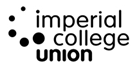 The second ordinary meeting of the Communications Committee for the 2019/20 session, to be held on Monday 11th November 2019 in Meeting Room 3, Beit Quad at 14:00. AgendaNext meeting: 22 January 2020Item Subject Lead Lead Timings 1.Welcome and Chair’s Business Communications Chair Communications Chair 14:002.Conflict of Interest declaration Communications Chair Communications Chair 3.Apologies Communications ChairCommunications Chair4.Minutes To consider the Minutes from 17 September 2019Communications Chair Communications Chair 5.Action Tracker & Forward AgendaCommunications ChairCommunications ChairFor DiscussionFor DiscussionFor DiscussionFor DiscussionFor Discussion6Felix Update Felix Update Felix Editor14:157.OT and Trustee CommunicationsOT and Trustee CommunicationsPresident 14:258.Stakeholder Relationship Management Stakeholder Relationship Management DPCS / MD14:409 Internal CommunicationsInternal CommunicationsMD14:5512.Major communications campaigns update:
  (AE, Welcome, Social Enterprise)Major communications campaigns update:
  (AE, Welcome, Social Enterprise)HoSVC15:1513.Annual Report Annual Report HoSVC15:3014.Union Communications Strategy updateUnion Communications Strategy updateHoSVC / Marketing Manager 15:4013.Any Other BusinessAny Other BusinessCommunications Chair16:00